İSTİKLÂL MARŞI ve ATATÜRK’ÜN GENÇLİĞE HİTABESİ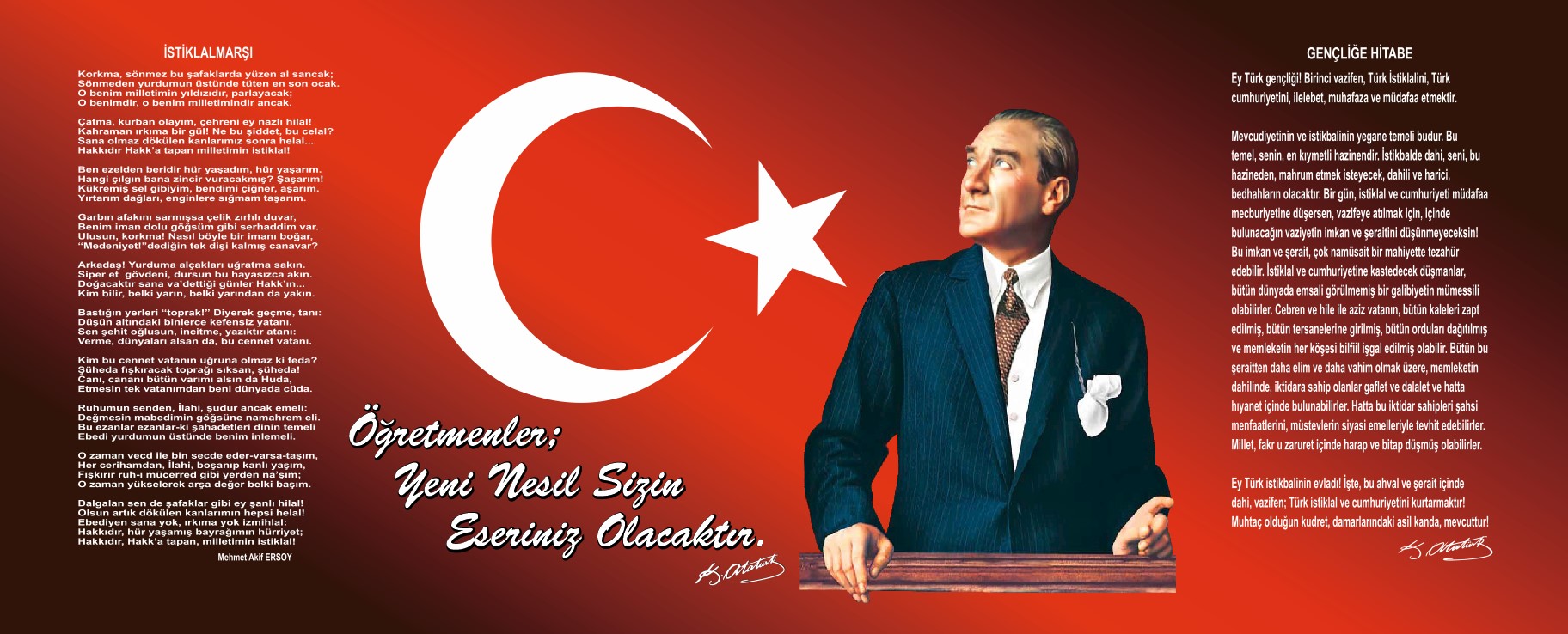 OKUL MÜDÜRÜNÜN SUNUŞU2012-2013 Eğitim-Öğretim yılında Mardin’in Kızıltepe ilçesinde  Özel Mardin Bahçeşehir Koleji İlkokulu/Ortaokulu 21. Yüzyılın gerektirdiği beceri ve yeterlikleri öğrencilerine kazandırmak üzere eğitim-öğretim hayatına başlamıştır.Ulu Önder Mustafa Kemal Atatürk’ün manevi mirası olan ilim ve aklın ışığında geleceğin teminatı  gençleri 21.  yüz yıl yeterlilikleri ile yetiştirmeyi ilke edinen, çocuk ve gençlerimizin kişisel ilgi ve yeteneklerini ön plana çıkararak kültürlerarası diyaloğa açık bireyler  olarak yetiştirilmelerine önem veren  Bahçeşehir Uğur Eğitim Kurumları olarak önem veriyoruz.Bahçeşehir Kolejlerinin en önemli farklılığı “Kişiye Özgü Öğretim Modeli” ile çocuklarımızın içlerindeki cevheri keşfederek eğitim ve öğretim vermektir. Birçok bilimsel araştırma sonucunda kanıtlandığı gibi çocuklarımız duyduklarını, gördüklerini, dokunduklarını, tattıklarını ve kokladıklarını çok daha iyi hatırlıyor, unutmuyorlar. Bizde bu araştırma sonuçlarından yola çıkarak  Özel Mardin Bahçeşehir Koleji İlkokulu/Ortaokulu Okulunda çocuklarımızın somut olarak algılamalarına katkıda bulunup öğrendiklerini unutturmayıp günlük yaşantımız ile bağ kurmalarını  sağlayarak kalıcı öğrenmeyi gerçekleştiriyoruz.Günümüzde bilgi ve iletişim teknolojilerinin kullanımıyla uzaklar yakınlaşmış, bilgiye erişim kolaylaşmıştır. Bugün birçok uluslararası kuruluş ve gelişmiş ülke eğitim alanında gerçekleştirdikleri çalışmalarda dijital okuryazarlığı ve bilgi teknolojileri kullanımı yeterliliğini ajandalarında önemli bir yere oturtmuşlar ve uygulamalar geliştirmişlerdir. Bu gerçeği bilen ve dünya eğitim hareketlerini yakından takip eden kurumumuz bir ‘Dünya Okulu' olma yolunda önemli bir adım atmıştır.  'Dünya Markası' Apple ile  21. yüzyıl yetkinlikleri ile donatılmış 'Dünya Öğrencileri' yetiştirmek üzere, Türkiye'de dev bir eğitim projesine yatırım yapmıştır. Dünya Öğrencisi olabilmenin olmazsa olmazı yabancı dil öğretimi de kurumumuzun öncelik ve önem verdiği bir konudur.Kendi dili ve kültürünü benimsemiş, en az iki yabancı dil bilen, çağdaş dünyayı yakından takip edebilen, kültürlerarası diyaloğa açık, dijital okuryazarlığı olan, öğrenmeyi öğrenen, bilime ve sanata açık, girişimci bireyler olarak çocuklarınızı yetiştirmek ilkemiz ve görevimizdir. ABDULHAMİT AKİKOL                                                                                                          OKUL MÜDÜRÜ2019-2023 dönemi stratejik plan hazırlıkları İl Milli Eğitim Müdürlüğünün duyurusuyla Üst Kurul ile Stratejik Plan Ekibinin oluşturulması ile başlamıştır. Ekip tarafından İl Milli Eğitim Müdürlüğünün çalışma takvimine göre ilk aşamada durum analizi çalışmaları yapılmış ve durum analizi aşamasında paydaşlarımızın plan sürecine aktif katılımını sağlamak üzere öğretmen öğrenci ve veli paydaş anketleri uygulanarak, toplantı ve görüşmeler yapılmıştır. Durum analizinin ardından geleceğe yönelim bölümüne geçilerek okulumuzun amaç, hedef, gösterge ve eylemleri İl ve İlçe Milli Eğitim Müdürlüklerimizle uyumlu olarak belirlenmiştir. Çalışmaları yürüten ekip ve kurul bilgileri altta verilmiştir.STRATEJİK PLAN ÜST KURULUDurum analizi bölümünde okulumuzun mevcut durumu ortaya konularak neredeyiz sorusuna yanıt bulunmaya çalışılmıştır. Bu kapsamda okulumuzun kısa tanıtımı, okul künyesi ve temel istatistikleri, paydaş analizi ve görüşleri ile okulumuzun Güçlü Zayıf Fırsat ve Tehditlerinin (GZFT) ele alındığı analize yer verilmiştir.OKULUN KISA TANITIMIOkulumuz ilk olarak 2012-2013 Eğitim Öğretim yılında Okul Öncesi, İlkokul ve Ortaokul olarak eğitim-öğretim hayatına başlamıştır. OKULUN MEVCUT DURUMU: TEMEL İSTATİSTİKLEROkul KünyesiOkulumuzun temel girdilerine ilişkin bilgiler altta yer alan okul künyesine ilişkin tabloda yer almaktadır.TEMEL BİLGİLER TABLOSU-OKUL KÜNYESİÇALIŞAN BİLGİLERİ:Okulumuzun çalışanlarına ilişkin bilgiler altta yer alan tabloda belirtilmiştir.Çalışan Bilgileri Tablosu:Bina ve Okulumuz Alanları:Okulumuzun binası ile açık ve kapalı alanlarına ilişkin temel bilgiler altta yer almaktadır.Okul Yerleşkesine İlişkin Bilgiler: SINIF VE ÖĞRENCİ BİLGİLERİ:Okulumuzda yer alan sınıfların öğrenci sayıları alttaki tabloda verilmiştir.	Okulumuzda 18 derslik mevcuttur. Okulumuzda tam gün öğretim uygulanmaktadır. Sınıflarımızda kitaplıklar ve sınıf seviyelerine uygun kitaplar bulunmaktadır. Sınıflarımızda bilgisayarlar mevcuttur ve öğrencilerimiz bu bilgisayarlardan seçmeli dersler ve serbest etkinlikler derslerinde faydalanmaktadır.	Okulumuzda projeksiyon ve fotokopi makinesi mevcut olup projeksiyon sınıflarda kullanılmaktadır.DONANIM VE TEKNOLOJİK KAYNAKLARIMIZTEKNOLOJİK KAYNAKLAR TABLOSUTeknolojik kaynaklar başta olmak üzere okulumuzda bulunan çalışır durumdaki donanım malzemesine ilişkin bilgiye alttaki tabloda yer verilmiştir.GELİR VE GİDER BİLGİSİOkulumuzun genel bütçe ödenekleri, okul aile gelirleri ve diğer katkılarda dahil olmak üzere gelir ve giderlerine ilişkin son iki yıl gerçekleşme bilgileri alttaki tabloda verilmiştir.. Kurumumuzun temel paydaşları öğrenci, veli ve öğretmen olmakla birlikte eğitimin dışsal etkisi nedeniyle okul çevresinde etkileşim içinde olunan geniş bir paydaş kitlesi bulunmaktadır. Paydaşlarımızın görüşleri anket, toplantı, dilek ve istek kutuları, elektronik ortamda iletilen önerilerde dâhil olmak üzere çeşitli yöntemlerle sürekli olarak alınmaktadır.İç Paydaşlar: İç paydaşlar, okulumuzdan etkilenen veya etkileyen okul içindeki kişi, grup veya ilgili kuruluşlardır: Okul yönetimi Akademik Kadroİdari Kadro Öğrenciler Velilerimiz Okul-Aile Birliği Dış Paydaşlar Okul faaliyetlerinden etkilenen veya etkileyen okul dışındaki kişi, grup ve kuruluşlardır:MEB Mardin Valiliği Mardin İl Milli Eğitim Müdürlüğü Kızıltepe Kaymakamlığı Kızıltepe İlçe Milli Eğitim Müdürlüğü Bahçeşehir Eğitim Kurumları Genel MüdürlüğüEmniyet Müdürlüğü/ Jandarma Karakolu Çevremizdeki diğer eğitim kurumları Paydaş Anketlerine ilişkin ortaya çıkan temel sonuçlara aşağıda yer verilmiştir.Öğrenci Anketi SonuçlarıÖğrencilere yapılan ihtiyaç analizi belirleme anketi sonucunda;Öğrenciler okul müdürüyle, idarecilerle ve öğretmenlerle ihtiyaç duyulduğunda rahatlıkla görüşülebiliyor. Önerileri ve istekleri dikkate alındığından kendilerini güvende hissediyorlar. Okulda kendilerini güvende hissediyorlar.Derslerde konuya göre uygun araç gereçler kullanıldığını düşünüyorlar.Derslerde ve teneffüslerde ihtiyaçlarını karşılayabiliyorlar. Okulu fiziki donanımını yeterli buluyorlar. Okulun içi ve dışı temiz olduğunu düşünmektedirler.Öğrenci görüş ve istekleri elektronik ortamda da alınarak değerlendirilip sonuçlandırılmaktadır. Okulda yeterli miktarda sanatsal ve kültürel faaliyetler düzenlendiğini düşünüyorlar.Öğretmen Anketi SonuçlarıÖğretmenlere yapılan ihtiyaç analizi belirleme anketi sonucunda; Okulda alınan kararların, çalışanların katılımıyla alındığının fikrindeler.Kurumdaki tüm duyuruların çalışanlara zamanında iletildiğini düşünmekteler.Kendilerini okulun değerli bir üyesi olarak görüyorlar; alınan kararlarda katılımları olduğunu düşünüyorlar. Okulda yerelde ve toplum üzerinde olumlu etki bırakacak çalışmalar yapıldığını düşünüyorlar.Yöneticilerin, okulun vizyonunu, stratejilerini, iyileştirmeye açık alanlarını vs. çalışanlarla paylaştığını düşünüyorlar.Kendilerini güncelleme konusunda yeterli buluyorlar Veli Anketi Sonuçları:Velilere yapılan ihtiyaç analizi belirleme anketi sonucunda; İhtiyaç duyduklarında okul idaresiyle ve öğretmenlerle rahatlıkla görüşebiliyorlar; istek ve şikâyetleri dikkate alınıyor. Velileri ilgilendiren okul duyurularını zamanında öğreniyorlar.Veli bilgilendirme,  e –okul ve okulun internet sayfasını düzenli takip ediyorlar. Okulun fiziki kapasitesi ve temizliği ile ilgili olumlu görüşlere sahipler. Okul, teknik araç ve gereç yönünden yeterli donanıma sahip olduğunu düşünüyorlar.Okulun her zaman temiz ve bakımlı olduğunu düşünmekteler.Öğretmenlerin yeniliklere açık olduğunu düşünüyorlar.Genel itibarıyla öğrencilerinin okulu sevdiği ve öğretmenlerle anlaşabildiklerini düşünüyorlar.GZFT( GÜÇLÜ, ZAYIF, FIRSAT, TEHDİT) ANALİZİOkulumuzun temel istatistiklerinde verilen okul künyesi, çalışan bilgileri, bina bilgileri, teknolojik kaynak bilgileri ve gelir gider bilgileri ile paydaş anketleri sonucunda ortaya çıkan sorun ve gelişime açık alanlar iç ve dış faktör olarak değerlendirilerek GZFT maddeler olarak aşağıda sıra sıra belirtilmiştir. Dolayısıyla olguyu belirten istatistikler ile algıyı ölçen anketlerden çıkan sonuçlar tek bir analizde birleştirilmiştir.Kurumun güçlü ve zayıf yönleri donanım, malzeme, çalışan, iş yapma becerisi, kurumsal iletişim gibi çok çeşitli alanlarda kendisinden kaynaklı olan güçlülükleri ve zayıflıkları ifade etmektedir ve ayrımda temel olarak okul müdürü/müdürlüğü kapsamından bakılarak iç faktör ve dış faktör ayrımı yapılmıştır. OKULUMUZUN GÜÇLÜ YÖNLERİ:OKULUMUZUN ZAYIF YÖNLERİ:Dışsal Faktörler: FIRSATLARTEHDİTLERGelişim ve Sorun AlanlarıGelişim ve sorun alanları analizi ile GZFT analizi sonucunda ortaya çıkan sonuçların planın geleceğe yönelim bölümü ile ilişkilendirilmesi ve buradan hareketle hedef, gösterge ve eylemlerin belirlenmesi sağlanmaktadır. Gelişim ve sorun alanları ayrımında eğitim ve öğretim faaliyetlerine ilişkin üç temel tema olan Eğitime Erişim, Eğitimde Kalite ve kurumsal Kapasite kullanılmıştır. Eğitime erişim, öğrencinin eğitim faaliyetine erişmesi ve tamamlamasına ilişkin süreçleri; Eğitimde kalite, öğrencinin akademik başarısı, sosyal ve bilişsel gelişimi ve istihdamı da dâhil olmak üzere eğitim ve öğretim sürecinin hayata hazırlama evresini; Kurumsal kapasite ise kurumsal yapı, kurum kültürü, donanım, bina gibi eğitim ve öğretim sürecine destek mahiyetinde olan kapasiteyi belirtmektedir.Gelişim ve sorun alanlarına ilişkin GZFT analizinden yola çıkılarak saptamalar yapılırken yukarıdaki tabloda yer alan ayrımda belirtilen temel sorun alanlarına dikkat edilmesi gerekmektedir.Okul Müdürlüğümüzün Misyon, vizyon, temel ilke ve değerlerinin oluşturulması kapsamında öğretmenlerimiz, öğrencilerimiz, velilerimiz, çalışanlarımız ve diğer paydaşlarımızdan alınan görüşler, sonucunda stratejik plan hazırlama ekibi tarafından oluşturulan Misyon, Vizyon, Temel Değerler; Okulumuz üst kurulana sunulmuş ve üst kurul tarafından onaylanmıştır.MİSYONUMUZAtatürk ilke ve inkılâplarına bağlı, Gücünü köklü tarihinden ve geleneklerinden alan, Türk toplumunun kültürel değerlerini özümsemiş, vatanına içten bağlı, evrensel değerlerle bütünleşmiş, topluma örnek olabilecek nitelikte insanlar yetiştiren Eğitim alt yapısı ve fiziki koşulları üst düzeyde, Sosyal, kültürel ve sportif alanlardaki başarılarıyla Türkiye’de ve dünyada adından söz ettiren, Öğrencilerin eğitimin her alanında yeteneklerini sonuna kadar geliştirebildikleri, Ortak hedeflere kilitlenmiş, kaliteli bir eğitim kadrosuna sahip, Okul ile irtibatlarını sürdüren ve önemli mevkilere gelmiş, toplumda saygınlığı yüksek olan mezunlara sahip, Türkiye’nin sayılı okulları arasında gösterilen bir eğitim ve öğretim kurumuyuz.VİZYONUMUZ“Eğitimde bir dünya markası olmaktır.”TEMEL DEĞERLERİMİZ1)Ülkemizin geleceği konusunda sorumluluk2) Birbirine karşı sevgi ve saygı3) Her çalışana değer vermek, eşit fırsat tanımak4) Hatayı oluşmadan önlemek5) Açık ve dürüst olmak6) Çevreyi koruma bilinci taşımak7) Sürekli gelişim8) Herkese katkı fırsatı tanımak9) Çözümün bir parçası olmak.10 )Ben değil biz kültürüne hakim kılmak11) Milli ve manevi değerlere bağlı kalmak12) Demokrasi kültürünü hakim kılmak13)Gelişen ve değişen süreçlere uyumlu, yenilikleri takip ederek kullanabilen ve yaratıcı düşünerek yeni projeler üretebilen bireyler yetiştirmek.TEMA I: EĞİTİM VE ÖĞRETİME ERİŞİMEğitim ve öğretime erişim, okula uyum ve oryantasyon, yabancı öğrencilerin eğitime erişimi ve hayat boyu öğrenme kapsamında yürütülen faaliyetlerin ele alındığı temadır.Stratejik Amaç 1: Öğrencilerin uyum ve oryantasyon konusunda etkin bir yönetim yapısı kurulacaktır.  Stratejik Hedef 1.1.  Öğrencilerin uyum oryantasyon konusunda velilerle iletişime geçilerek veli okul ilişkisi güçlendirilecektir. Performans Göstergeleri EylemlerTEMA2: EĞİTİM ÖĞRETİMDE KALİTENİN ARTTIRILMASIEğitim ve öğretimde kalitenin artırılması başlığı esas olarak eğitim ve öğretim faaliyetinin hayata hazırlama işlevinde yapılacak çalışmaları kapsamaktadır. Bu tema altında akademik başarı, sınav kaygıları, sınıfta kalma, ders başarıları ve kazanımları, disiplin sorunları, öğrencilerin bilimsel, sanatsal, kültürel ve sportif faaliyetleri ile istihdam ve meslek edindirmeye yönelik rehberlik ve diğer mesleki faaliyetler yer almaktadır. Stratejik Amaç 2:  Ders dışı aktivitelerin eğitim- öğretimi aksatmayacak şekilde planlanması sağlanacak ve Öğrencilerimizin gelişmiş dünyaya uyum sağlayacak şekilde donanımlı bireyler olabilmesi için eğitim ve öğretimde kalite artırılacaktır.Stratejik Hedef 2.1. Öğrencilerin ders dışı aktivitelerini rahatlıkla yapabilmeleri için ortak çalışılacak olan protokollerle işbirliğine gidilip uygulanır bir planlama yapılacaktır.Performans GöstergeleriTEMA III: KURUMSAL KAPASİTEStratejik Amaç 3:Eğitim ve Öğretim faaliyetlerinin daha nitelikli olarak verilebilmesi için okulumuzun kurumsal kapasitesi güçlendirilecektir.Stratejik Hedef 3.1: Okulumuzun yönetsel süreçleri, etkin bir izleme ve değerlendirme sistemiyle desteklenen, katılımcı, şeffaf ve hesap verebilir biçimde geliştirilecektir.Eylemler2019-2023 Stratejik Planı Faaliyet/Proje Maliyetlendirme TablosuOkulumuz Stratejik Planı izleme ve değerlendirme çalışmalarında 5 yıllık Stratejik Planın izlenmesi ve 1 yıllık gelişim planın izlenmesi olarak ikili bir ayrıma gidilecektir. Stratejik planın izlenmesinde 6 aylık dönemlerde izleme yapılacak denetim birimleri, il ve ilçe millî eğitim müdürlüğü ve Bakanlık denetim ve kontrollerine hazır halde tutulacaktır.Yıllık planın uygulanmasında yürütme ekipleri ve eylem sorumlularıyla aylık ilerleme toplantıları yapılacaktır. Toplantıda bir önceki ayda yapılanlar ve bir sonraki ayda yapılacaklar görüşülüp karara bağlanacaktır.İÇİNDEKİLER İSTİKLAL MARŞI VE ATATÜRK’ÜN GENLİĞE HİTABESİSUNUŞİÇİNDEKİLERBÖLÜM I: GİRİŞ PLAN VE HAZIRLIK SÜRECİ BÖLÜM II: DURUM ANALİZİOKULUN KISA TANITIMI GZFT(GÜÇLÜ, ZAYIF, FIRSAT, TEHDİT) ANALİZİGELİŞİM VE SORUN ALANLARIMİSYONUMUZ VİZYONUMUZ TEMEL DEĞERLERİMİZ TEMA1:  EĞİTİM VE ÖĞRETİME ERİŞİMTEMA2:  EĞİTİM VE ÖĞRETİMDE KALİTENİN ARTTIRILMASI TEMA3:  KURUMSAL KAPASİTEBÖLÜM III. MALİYETLENDİRMEBÖLÜM IV. İZLEME VE DEĞERLENDİRMEÜST KURUL BİLGİLERİÜST KURUL BİLGİLERİADI SOYADI UNVANI ABDULHAMİT AKİKOLOKUL MÜDÜRÜFADİME GÜLLÜ YILMAZİLKOKUL MÜDÜR YARDIMCISIADNAN YALÇINÖĞRETMENEYLEM ÜŞENMEZOKUL AİLE BİRLİĞİ BAŞKANI ŞABAN ALTUNVELİ ÜYEEKİP BİLGİLERİEKİP BİLGİLERİADI SOYADI UNVANI MÜKRİME ÖZLEM ERAKATAYORTAOKUL MÜDÜR YARDIMCISIEMİN PATIRÖĞRETMENFATMA ENGİNÖĞRETMENMEHMET NUR BAKIRÖĞRETMENEYLEM ÜŞENMEZOKUL AİLE BİRLİĞİ BAŞKANI EMEL TARHANVELİ ÜYEİLİ: MARDİNMARDİNİLÇESİ:KIZILTEPEKIZILTEPEADRES:TURGUT ÖZAL MAHALLESİ 10132.SOKAK BİNA NO:16 KIZILTEPE/MARDİNTURGUT ÖZAL MAHALLESİ 10132.SOKAK BİNA NO:16 KIZILTEPE/MARDİNCOĞRAFİ KONUM(LİNK):http://3.ly/cZuhttp://3.ly/cZuTELEFON NUMARASI:0(482) 290 20 890(482) 290 20 89FAX NUMARASI:215 11 47215 11 47E_posta ADRESİ:--WEB SAYFASI ADRESİ:www.bahcesehir.k12.trwww.bahcesehir.k12.trKURUM KODU:99953268(İlkokul)99953269(Ortaokul)99953268(İlkokul)99953269(Ortaokul)ÖĞRETİM ŞEKLİ:TAM GÜNTAM GÜNOKULUN HİZMETE GİRİŞ TARİHİ:2012/2013 EĞİTİM ÖĞRETİM YILI2012/2013 EĞİTİM ÖĞRETİM YILITOPLAM ÇALIŞAN SAYISI:4545ÖĞRENCİ SAYISIKIZ106ÖĞRETMEN SAYISI:KADIN29ÖĞRENCİ SAYISIERKEK151ÖĞRETMEN SAYISI:ERKEK16ÖĞRENCİ SAYISITOPLAM257ÖĞRETMEN SAYISI:TOPLAM45DERSLİK BAŞINA DÜŞEN ÖĞRENCİ SAYISI:DERSLİK BAŞINA DÜŞEN ÖĞRENCİ SAYISI:14ŞUBE BAŞINA DÜŞEN ÖĞRENCİ SAYISI:ŞUBE BAŞINA DÜŞEN ÖĞRENCİ SAYISI:14ÖĞRETMEN BAŞINA DÜŞEN ÖĞRENCİ SAYISI:ÖĞRETMEN BAŞINA DÜŞEN ÖĞRENCİ SAYISI:6ŞUBE BAŞINA 30’DAN FAZLA ÖĞRENCİSİ OLAN ŞUBE SAYISI:ŞUBE BAŞINA 30’DAN FAZLA ÖĞRENCİSİ OLAN ŞUBE SAYISI:0ÖĞRENCİ BAŞINA DÜŞEN TOPLAM GİDER MİKTARI:ÖĞRENCİ BAŞINA DÜŞEN TOPLAM GİDER MİKTARI:-ÖĞRETMENLERİN KURUMDAKİ ORTALAMA GÖREV SÜRELERİ:ÖĞRETMENLERİN KURUMDAKİ ORTALAMA GÖREV SÜRELERİ:1-7 yılUNVANERKEKKADINTOPLAMOKUL MÜDÜRÜ101MÜDÜR YARDIMCISI011SINIF ÖĞRETMENİ448BRANŞ ÖĞRETMENİ102535REHBER ÖĞRETMEN202TOPLAM ÇALIŞAN SAYILARI173047OKUL BÖLÜMLERİOKUL BÖLÜMLERİÖZEL ALANLARVARYOKOKUL KAT SAYISI1ÇOK AMAÇLI SALON√DERSLİK SAYISI26ÇOK AMAÇLI SAHA√DERSLİK ALANLARI(M2)22KÜTÜPHANE√KULLANILAN DERSLİK SAYISI18FEN LABORATUVARI√ŞUBE SAYISI18BİLGİSAYAR LABORATUVARI√İDARİ ODALARIN ALANI(M2)15İŞ ATÖLYESİ√ÖĞRETMENLER ODASI(M2)15BECERİ ATÖLYESİ√OKUL OTURUM ALANI(M2)15.000PANSİYON√OKUL BAHÇESİ(AÇIK ALAN)(M2)4.200OKUL KAPALI ALAN(M2)10.800SANATSAL, BİLİMSEL VE SPORTİF AMAÇLI TOPLAM ALAN(M2)72KANTİN(M2)12TUVALET SAYISI21DİĞER(……….)Okul TürüŞubeSINIF2019-20202019-2020TOPLAMOkul TürüŞubeSINIFERKEKKIZTOPLAMİLKOKULAANASINIFI5712İLKOKULBANASINIFI8614İLKOKULCANASINIFI729İLKOKULA1.SINIF10818İLKOKULA2.SINIF11314İLKOKULB2.SINIF8614İLKOKULA3.SINIF9615İLKOKULB3.SINIF11314İLKOKULA4.SINIF639İLKOKULB4.SINIF10414İLKOKULA5.SINIF9716ORTAOKULB5.SINIF8614ORTAOKULA6.SINIF51318ORTAOKULA7.SINIF8614ORTAOKULB7.SINIF10717ORTAOKULA8.SINIF61218ORTAOKULB8.SINIF10717C8.SINIF10010İLKOKUL-ORTAOKULTOPLAMI1818151106257AKILLI TAHTA SAYISI:4TV SAYISI:1MASAÜSTÜ BİLGİSAYAR SAYISI:1YAZICI SAYISI:4TAŞINABİLİR BİLGİSAYAR SAYISI:48FOTOKOPİ MAKİNASI SAYISI:2PROJEKSİYON SAYISI:22İNTERNET BAĞLANTI HIZI:8 mbpsYILLARGELİR MİKTARIGİDER MİKTARI2017xx2018xx2019xx2020xx2021xx2022xx2023xxSıra NoMADDELERKATILMA DERECESİKATILMA DERECESİKATILMA DERECESİKATILMA DERECESİKATILMA DERECESİSıra NoMADDELERKesinlikle KatılıyorumKatılıyorumKararsızımKısmen KatılıyorumKatılmıyorum1Öğretmenlerimle ihtiyaç duyduğumda rahatlıkla görüşebilirim.%1002Okul müdürü ile ihtiyaç duyduğumda rahatlıkla konuşabiliyorum.%1003Okulun rehberlik servisinden yeterince yararlanabiliyorum.%1004Okula ilettiğimiz öneri ve isteklerimiz dikkate alınır.%1005Okulda kendimi güvende hissediyorum.%1006Okulda öğrencilerle ilgili alınan kararlarda bizlerin görüşleri alınır.%1007Öğretmenler yeniliğe açık olarak derslerin işlenişinde çeşitli yöntemler kullanmaktadır.%85%158Derslerde konuya göre uygun araç gereçler kullanılmaktadır.%1009Teneffüslerde ihtiyaçlarımı giderebiliyorum.%10010Okulun içi ve dışı temizdir.%10011Okulun binası ve diğer fiziki mekânlar yeterlidir.%10012Okul kantininde satılan malzemeler sağlıklı ve güvenlidir.%10013Okulumuzda yeterli miktarda sanatsal ve kültürel faaliyetler düzenlenmektedir.%90%5%5Sıra NoMADDELERKATILMA DERECESİKATILMA DERECESİKATILMA DERECESİKATILMA DERECESİKATILMA DERECESİKATILMA DERECESİSıra NoMADDELERKesinlikle KatılıyorumKatılıyorumKararsızımKısmen KatılıyorumKatılmıyorum1Okulumuzda alınan kararlar, çalışanların katılımıyla alınır.%1002Kurumdaki tüm duyurular çalışanlara zamanında iletilir.%1003Her türlü ödüllendirmede adil olma, tarafsızlık ve objektiflik esastır.%1004Kendimi, okulun değerli bir üyesi olarak görürüm.%1005Çalıştığım okul bana kendimi geliştirme imkânı tanımaktadır.%1006Okul, teknik araç ve gereç yönünden yeterli donanıma sahiptir.%1007Okulda çalışanlara yönelik sosyal ve kültürel faaliyetler düzenlenir.%1008Okulda öğretmenler arasında ayrım yapılmamaktadır.%1009Okulumuzda yerelde ve toplum üzerinde olumlu etki bırakacak çalışmalar yapmaktadır.%10010Yöneticilerimiz, yaratıcı ve yenilikçi düşüncelerin üretilmesini teşvik etmektedir.%10011Yöneticiler, okulun vizyonunu, stratejilerini, iyileştirmeye açık alanlarını vs. çalışanlarla paylaşır.%10012Okulumuzda sadece öğretmenlerin kullanımına tahsis edilmiş yerler yeterlidir.%10013Alanıma ilişkin yenilik ve gelişmeleri takip eder ve kendimi güncellerim.%100SIRA NOMADDELERKATILMA DERECESİKATILMA DERECESİKATILMA DERECESİKATILMA DERECESİKATILMA DERECESİKATILMA DERECESİSIRA NOMADDELERKesinlikle KatılıyorumKesinlikle KatılıyorumKatılıyorumKararsızımKısmen KatılıyorumKatılmıyorum1İhtiyaç duyduğumda okul çalışanlarıyla rahatlıkla görüşebiliyorum.İhtiyaç duyduğumda okul çalışanlarıyla rahatlıkla görüşebiliyorum.%1002Bizi ilgilendiren okul duyurularını zamanında öğreniyorum. Bizi ilgilendiren okul duyurularını zamanında öğreniyorum. %1003Öğrencimle ilgili konularda okulda rehberlik hizmeti alabiliyorum.Öğrencimle ilgili konularda okulda rehberlik hizmeti alabiliyorum.%1004Okula ilettiğim istek ve şikâyetlerim dikkate alınıyor. Okula ilettiğim istek ve şikâyetlerim dikkate alınıyor. %1005Öğretmenler yeniliğe açık olarak derslerin işlenişinde çeşitli yöntemler kullanmaktadır.Öğretmenler yeniliğe açık olarak derslerin işlenişinde çeşitli yöntemler kullanmaktadır.%93%76Okulda yabancı kişilere karşı güvenlik önlemleri alınmaktadır. Okulda yabancı kişilere karşı güvenlik önlemleri alınmaktadır. %1007Okulda bizleri ilgilendiren kararlarda görüşlerimiz dikkate alınır. Okulda bizleri ilgilendiren kararlarda görüşlerimiz dikkate alınır. %1008E-Okul Veli Bilgilendirme Sistemi ile okulun internet sayfasını düzenli olarak takip ediyorum.E-Okul Veli Bilgilendirme Sistemi ile okulun internet sayfasını düzenli olarak takip ediyorum.%1009Çocuğumun okulunu sevdiğini ve öğretmenleriyle iyi anlaştığını düşünüyorum.Çocuğumun okulunu sevdiğini ve öğretmenleriyle iyi anlaştığını düşünüyorum.%10010Okul, teknik araç ve gereç yönünden yeterli donanıma sahiptir.Okul, teknik araç ve gereç yönünden yeterli donanıma sahiptir.%10011Okul her zaman temiz ve bakımlıdır.Okul her zaman temiz ve bakımlıdır.%10012Okulun binası ve diğer fiziki mekânlar yeterlidir.Okulun binası ve diğer fiziki mekânlar yeterlidir.%10013Okulumuzda yeterli miktarda sanatsal ve kültürel faaliyetler düzenlenmektedir.Okulumuzda yeterli miktarda sanatsal ve kültürel faaliyetler düzenlenmektedir.%100ÖğrencilerÖğrenmeye açık olmaları.ÇalışanlarNorm eksiğinin olmaması ve tecrübeli kadronun olması.Velilerİşbirliğine açık olmaları.Bina ve YerleşkeMerkezi konum ve yeterli fiziki kapasite.DonanımDonanım eksikliğinin olmaması.Bütçe-Yönetim SüreçleriTüm çalışanların kararlara katılmasıİletişim SüreçleriGüçlü bir iletişimin bulunmasıÖğrencilerBeklentilerin yüksek oluşunun kaygı düzeyini arttırmasıÇalışanlar-Veliler-Bina ve YerleşkeOkulumuzun il ve ilçeye uzak olmasıDonanım-Bütçe-Yönetim Süreçleri-İletişim Süreçleri-PolitikYüzdelik dilime dayalı öğrenci alımıEkonomik-Sosyolojik-TeknolojikKamera sisteminin okulumuzda kurulu olması, Bilgisayar Sınıfı ve Bilim Atölyelerinin bulunmasıMevzuat-Yasal-EkolojikOkulun bahçesinin büyük olması ve yeşil alanının fazla olması.PolitikBeklenti ve kaygı düzeyi çok yüksek veli ve öğrenci profilinin bulunmasıEkonomik-Sosyolojik-Teknolojikİnternet erişiminin ve teknolojik aletlerin yaygınlığıMevzuat-Yasal-Ekolojik-EĞİTİMDE ERİŞİMEĞİTİMDE KALİTEKURUMSAL KAPASİTEOKULA UYUM, ORYANTASYONAKADEMİK BAŞARIKURUMSAL İLETİŞİMOKULA DEVAM/DEVAMSIZLIKSOSYAL, KÜLTÜREL VE FİZİKSEL GELİŞİMKURUMSAL YÖNETİMSINIF TEKRARIBİNA VE YERLEŞKEYÖNLENDİRMEDONANIMÖĞRETİM YÖNTEMLERİTEMİZLİK, HİJYENDERS ARAÇ VE GEREÇLERİİŞ GÜVENLİĞİ, OKUL GÜVENLİĞİTAŞIMA VE SERVİSNoPERFORMANSGÖSTERGESİMevcutHEDEFHEDEFHEDEFHEDEFHEDEFHEDEFNoPERFORMANSGÖSTERGESİ2018201920202021202220231.1.1UYUM EĞİTİMİ ALAN ÖĞRENCİ ORANI%100%100%100%100%100%1001.1.2.Okulun engelli bireylerin kullanımına uygunluğu (0-1)1111111.1.3.OKULA SERVİSLE GELEN ÖĞRENCİ ORANI%90%90%90%90%90%90NOEYLEM İFADESİEYLEM SORUMLUSUEYLEM TARİHİ1.1.1.1UYUM EĞİTİMİNDE ÖĞRENCİLER OKULUN GENEL İŞLEYİŞİ HAKKINDA BİLGİLENDİRİLECEKTİR.FADİME GÜLLÜ YILMAZ- M.ÖZLEM ERAKATAY02.09.201902.09.202002.09.202101.09.202201.09.20221.1.1.2ÖĞRENCİLER KENDİ HAK ve SORUMLULUKLARI KONUSUNDA BİLGİLENDİRİLECEKTİR.FADİME GÜLLÜ YILMAZ- M.ÖZLEM ERAKATAY02.09.201902.09.202002.09.202101.09.202201.09.20221.1.2Okulun engelli bireylerin kullanımının kolaylaştırılması için rampa, asansör/lift eksiklikleri giderilecektir.Herhangi bir eylem yapılmayacak olup yeterli donanıma sahiptir.-1.1.3.1ÖĞRENCİLER FİKİR VE PROJELERİNİN GELİŞTİRİLMESİ İÇİN DESTEKLENECEKTİR.FADİME GÜLLÜ YILMAZ- MÜKRİME ÖZLEM ERAKATAY07.10.20191.1.3.2VELİLERE ÖĞRENCİLERİN AKADEMİK BAŞARILARINDA ETÜT SİSTEMİNİN ÖNEMİ ANLATILACAKTIR.MÜKRİME ÖZLEM ERAKATAY23.09.2019NoPerformans GöstergeleriMevcutMevcutHedefHedefHedefHedefHedefNoPerformans Göstergeleri2018201820192020202120222023 2.1.1SOSYAL SORUMLULUK PROJELERİNE KATILAN ÖĞRENCİ ORANI%75%75%80%85%90%92%952.1.2Tasarım beceri atölyesinden yararlanan öğrenci sayısı%100%100%100%100%100%100%100Stratejik Hedef 2.2.  Öğrenme kazanımlarını takip eden ve velileri de sürece dâhil eden bir yönetim anlayışı ile öğrencilerimizin akademik başarıları ve sosyal faaliyetlere etkin katılımı artırılacaktır.Stratejik Hedef 2.2.  Öğrenme kazanımlarını takip eden ve velileri de sürece dâhil eden bir yönetim anlayışı ile öğrencilerimizin akademik başarıları ve sosyal faaliyetlere etkin katılımı artırılacaktır.Stratejik Hedef 2.2.  Öğrenme kazanımlarını takip eden ve velileri de sürece dâhil eden bir yönetim anlayışı ile öğrencilerimizin akademik başarıları ve sosyal faaliyetlere etkin katılımı artırılacaktır.Stratejik Hedef 2.2.  Öğrenme kazanımlarını takip eden ve velileri de sürece dâhil eden bir yönetim anlayışı ile öğrencilerimizin akademik başarıları ve sosyal faaliyetlere etkin katılımı artırılacaktır.Stratejik Hedef 2.2.  Öğrenme kazanımlarını takip eden ve velileri de sürece dâhil eden bir yönetim anlayışı ile öğrencilerimizin akademik başarıları ve sosyal faaliyetlere etkin katılımı artırılacaktır.Stratejik Hedef 2.2.  Öğrenme kazanımlarını takip eden ve velileri de sürece dâhil eden bir yönetim anlayışı ile öğrencilerimizin akademik başarıları ve sosyal faaliyetlere etkin katılımı artırılacaktır.Stratejik Hedef 2.2.  Öğrenme kazanımlarını takip eden ve velileri de sürece dâhil eden bir yönetim anlayışı ile öğrencilerimizin akademik başarıları ve sosyal faaliyetlere etkin katılımı artırılacaktır.Stratejik Hedef 2.2.  Öğrenme kazanımlarını takip eden ve velileri de sürece dâhil eden bir yönetim anlayışı ile öğrencilerimizin akademik başarıları ve sosyal faaliyetlere etkin katılımı artırılacaktır.Stratejik Hedef 2.2.  Öğrenme kazanımlarını takip eden ve velileri de sürece dâhil eden bir yönetim anlayışı ile öğrencilerimizin akademik başarıları ve sosyal faaliyetlere etkin katılımı artırılacaktır. 2.2.1ÖĞRENCİLERİN YILSONU NOT ORTALAMASI1.SINIF2.SINIF3.SINIF4.SINIF100100100100100100 2.2.1ÖĞRENCİLERİN YILSONU NOT ORTALAMASI5.SINIF6.SINIF7.SINIF8.SINIF1001001001001001002.2.2VELİ-OKUL VE ÖĞRENCİLERLE BİRLİKTE UYGULANAN FAALİYET SAYISI556789102.2.3YABANCI DİL DERSİ YILSONU PUAN ORTALAMASI100100100100100100100 2.2.4VELİ TOPLANTILARINA KATILAN VELİ ORANI%93%93%94%95%96%97%982.2.5MATEMATİK DERSİ YILSONU PUAN ORTALAMASI100100100100100100100Stratejik Hedef 2.3.  Etkin bir rehberlik anlayışıyla, öğrencilerimizi ilgi ve becerilerine göre üst öğrenime veya istihdama hazır hale getiren daha kaliteli bir kurum yapısına geçilecektir.Stratejik Hedef 2.3.  Etkin bir rehberlik anlayışıyla, öğrencilerimizi ilgi ve becerilerine göre üst öğrenime veya istihdama hazır hale getiren daha kaliteli bir kurum yapısına geçilecektir.Stratejik Hedef 2.3.  Etkin bir rehberlik anlayışıyla, öğrencilerimizi ilgi ve becerilerine göre üst öğrenime veya istihdama hazır hale getiren daha kaliteli bir kurum yapısına geçilecektir.Stratejik Hedef 2.3.  Etkin bir rehberlik anlayışıyla, öğrencilerimizi ilgi ve becerilerine göre üst öğrenime veya istihdama hazır hale getiren daha kaliteli bir kurum yapısına geçilecektir.Stratejik Hedef 2.3.  Etkin bir rehberlik anlayışıyla, öğrencilerimizi ilgi ve becerilerine göre üst öğrenime veya istihdama hazır hale getiren daha kaliteli bir kurum yapısına geçilecektir.Stratejik Hedef 2.3.  Etkin bir rehberlik anlayışıyla, öğrencilerimizi ilgi ve becerilerine göre üst öğrenime veya istihdama hazır hale getiren daha kaliteli bir kurum yapısına geçilecektir.Stratejik Hedef 2.3.  Etkin bir rehberlik anlayışıyla, öğrencilerimizi ilgi ve becerilerine göre üst öğrenime veya istihdama hazır hale getiren daha kaliteli bir kurum yapısına geçilecektir.Stratejik Hedef 2.3.  Etkin bir rehberlik anlayışıyla, öğrencilerimizi ilgi ve becerilerine göre üst öğrenime veya istihdama hazır hale getiren daha kaliteli bir kurum yapısına geçilecektir.Stratejik Hedef 2.3.  Etkin bir rehberlik anlayışıyla, öğrencilerimizi ilgi ve becerilerine göre üst öğrenime veya istihdama hazır hale getiren daha kaliteli bir kurum yapısına geçilecektir.2.3.1ÖĞRENCİNİN OKULDAN MEMNUNİYET ORANI%90%90%90%100%100%100%1002.3.2ÖĞRENCİ BAŞINA OKUNAN KİTAP SAYISI202025252530302.3.3REHBERLİK SERVİSİNDE ÖĞRENCİLERLE YAPILAN GÖRÜŞME SAYISI5005005005005005005002.3.4Sosyal, kültürel faaliyetlere katılan öğrenci oranıEdebi (kompozisyon, şiir, tiyatro)1001101201301501502.3.4Sosyal, kültürel faaliyetlere katılan öğrenci oranıSportif1001001001001001002.3.4Sosyal, kültürel faaliyetlere katılan öğrenci oranıSanatsal (müzik, resim vb.)5060607075802.3.4Sosyal, kültürel faaliyetlere katılan öğrenci oranıBilimsel2530354040502.3.4Sosyal, kültürel faaliyetlere katılan öğrenci oranıDeğerler Eğitimi701001501502002002.3.4Sosyal, kültürel faaliyetlere katılan öğrenci oranıDiğer (gezi, fuar, sergi vb.)300350400400400400EylemlerEylemlerEylemlerEylemlerNoEylem İfadesiEylem SorumlusuEylem Tarihi2.1.1ÖĞRENCİLERİNİN SOSYALLEŞMESİ VE KİŞİSEL GELİŞİMİ İÇİN ÇALIŞMALAR YÜRÜTÜLECEKTİR.FADİME GÜLLÜ YILMAZ- MÜKRİME ÖZLEM ERAKATAY09.09.201910.02.202010.03.202110.04.202215.04.20232.1.2TASARIM BECERİ ATÖLYESİNDEN YARARLANAN ÖĞRENCİLER İÇİN DERS İÇİ UYGULAMALAR YAMAKFADİME GÜLLÜ YILMAZ- MÜKRİME ÖZLEM ERAKATAY09.09.201910.02.202010.06.202010.09.202015.01.202120.05.20222.2.1YABANCI DİL BECERİSİNİ GELİŞTİRECEK ETKİNLİKLER DÜZENLENECEKTİR. (MÜNAZARA, DRAMA, KISA ÖYKÜ YARIŞMASI…)FADİME GÜLLÜ YILMAZ- MÜKRİME ÖZLEM ERAKATAY09.09.201910.02.202001.06.202110.09.202115.01.20222.2.2OKUL VE VELİ İŞBİRLİĞİNİ GÜÇLENDİRECEK ÇALIŞMALAR YAPILACAKTIR.FADİME GÜLLÜ YILMAZ- MÜKRİME ÖZLEM ERAKATAY09.09.201910.04.202010.06.202010.09.202015.01.202110.06.20212.2.3OKUL İÇİ DESTEK EĞİTİM ODALARI AÇILARAK VELİ BİLGİLENDİRMESİYLE ÖĞRENCİLERİN ARAŞTIRMA VE ÇALIŞMALARI DESTEKLENECEKTİR.FADİME GÜLLÜ YILMAZ- MÜKRİME ÖZLEM ERAKATAY09.09.201910.04.202010.06.202010.09.202015.01.202110.06.20212.2.4VELİ TOPLANTILARINI VERİMLİ BİR ŞEKİLDE YAPMAK İÇİN ÇALIŞMALAR DÜZENLENECEKTİR.FADİME GÜLLÜ YILMAZ- MÜKRİME ÖZLEM ERAKATAY09.09.201910.10.201911.12.201901.01.202003.03.202006.06.202001.01.202103.03.202106.06.20212.2.5MATEMATİK DERSİNİ SEVDİRMEYE YÖNELİK MATEMATİK ÖĞRETMENLERİ TARAFINDAN ÇALIŞMALAR YAPILACAKTIR.FADİME GÜLLÜ YILMAZ- MÜKRİME ÖZLEM ERAKATAY09.09.201901.10.201901.01.202002.02.202002.03.202010.06.202101.01.202203.03.20222.3.1HER DÖNEM SONUNDA ÖĞRENCİ VE VELİ MEMNUNİYET ANKETLERİ UYGULANACAKTIR.FADİME GÜLLÜ YILMAZ- MÜKRİME ÖZLEM ERAKATAY17.01.202019.06.202019.09.202001.01.202120.02.202101.01.202220.02.20222.3.2MÜNAZARA, TARTIŞMA VE YARATICI DRAMA ETKİNLİKLERİ DÜZENLENECEKTİR.FADİME GÜLLÜ YILMAZ- MÜKRİME ÖZLEM ERAKATAY10.10.201901.02.202005.04.202001.09.202001.01.20212.3.3OKUL İÇİ AKRAN ZORBALIĞI, DAVRANIŞ BOZUKLULKARI VB. KONULARINDA UZMAN KİŞİLERCE SEMİNERLER DÜZENLENECEKTİR.FADİME GÜLLÜ YILMAZ- MÜKRİME ÖZLEM ERAKATAY16.06.201909.09.201910.02.202016.03.202009.09.202009.01.202115.04.20212.3.4KARİYER GÜNLERİ ETKİNLİKLERİ DÜZENLENECEKTİR.FADİME GÜLLÜ YILMAZ- MÜKRİME ÖZLEM ERAKATAY01.02.202005.03.202010.04.202009.01.202105.03.202105.01.202205.03.202210.04.202201.10.2023NoPerformans GöstergesiMevcutHedefHedefHedefHedefHedefNoPerformans Göstergesi2018201920202021202220233.1.UYGULANAN VELİ ANKETLERİ SONUCU VELİ MEMNUNİYET ORANI%90%100%100%100%100%1003.2.OKUL İNTERNET SİTESİNDEKİ BİLGİLERİN GÜNCEL TUTULMASI     (0-1)111111NoEylem İfadesiEylem SorumlusuEylem Tarihi3.1OKUL İLE İLGİLİ GÜNCEL VE DOĞRU BİLGİLERİN EDİNİLMESİ İÇİN İNTERNET SİTESİNİN TAKİBİ VE GÜNCEL TUTULMASI SAĞLANIR.FADİME GÜLLÜ YILMAZ-MÜKRİME ÖZLEM ERAKATAY09.09.201918.01.202003.02.202019.06.202010.02.202110.06.202110.09.202215.01.20233.2İDARE, ÖĞRETMEN VE VELİ İLETİŞİMİNİ ARTTIRACAK ORGANİZASYONLAR DÜZENLENİR.FADİME GÜLLÜ YILMAZ-MÜKRİME ÖZLEM ERAKATAY09.09.201918.01.202003.02.202019.06.202010.06.202110.09.202215.01.2023Amaç ve Hedef No20192020202120222023TOPLAM